Publicado en 28045 el 19/12/2012 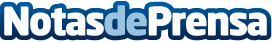 Aegis Media lanza una nueva aplicación mobile gratuita y solidariaEl Grupo Aegis Media Iberia ha desarrollado Aegis Magic Xmas, una app mobile gratuita para estas Navidades que permitirá, a los usuarios de iPhone y Android, geolocalizar la trayectoria de Papá Noel desde el Polo Norte, y de los Reyes Magos en su viaje desde Oriente, hasta el lugar en que se encuentren.Datos de contacto:Aegis MediaNota de prensa publicada en: https://www.notasdeprensa.es/aegis-media-lanza-una-nueva-aplicacion-mobile-gratuita-y-solidaria Categorias: Marketing http://www.notasdeprensa.es